Sauts de dragons - Additionner 9Sauts de dragons - Additionner 9Sauts de dragons – Additionner 8Sauts de dragons - Additionner 81115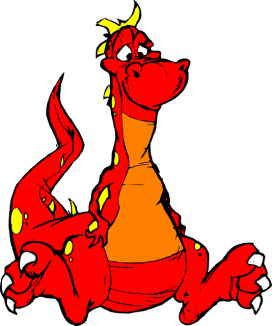 14131410151213121011Instructions :Joue à tour de rôle avec un partenaire. Lance le dé. Ajoute 9 au nombre que tu obtiens. Mets un cube sur ce nombre. S’il y a déjà le cube d’un autre joueur, remplace-le par le tien. Si l’un de tes cubes se trouve déjà sur ce nombre, empile un deuxième cube dessus pour « bloquer » cet emplacement. Le joueur qui utilise tous ses cubes en premier gagne !Instructions :Joue à tour de rôle avec un partenaire. Lance le dé. Ajoute 9 au nombre que tu obtiens. Mets un cube sur ce nombre. S’il y a déjà le cube d’un autre joueur, remplace-le par le tien. Si l’un de tes cubes se trouve déjà sur ce nombre, empile un deuxième cube dessus pour « bloquer » cet emplacement. Le joueur qui utilise tous ses cubes en premier gagne !Instructions :Joue à tour de rôle avec un partenaire. Lance le dé. Ajoute 9 au nombre que tu obtiens. Mets un cube sur ce nombre. S’il y a déjà le cube d’un autre joueur, remplace-le par le tien. Si l’un de tes cubes se trouve déjà sur ce nombre, empile un deuxième cube dessus pour « bloquer » cet emplacement. Le joueur qui utilise tous ses cubes en premier gagne !Instructions :Joue à tour de rôle avec un partenaire. Lance le dé. Ajoute 9 au nombre que tu obtiens. Mets un cube sur ce nombre. S’il y a déjà le cube d’un autre joueur, remplace-le par le tien. Si l’un de tes cubes se trouve déjà sur ce nombre, empile un deuxième cube dessus pour « bloquer » cet emplacement. Le joueur qui utilise tous ses cubes en premier gagne !Instructions :Joue à tour de rôle avec un partenaire. Lance le dé. Ajoute 9 au nombre que tu obtiens. Mets un cube sur ce nombre. S’il y a déjà le cube d’un autre joueur, remplace-le par le tien. Si l’un de tes cubes se trouve déjà sur ce nombre, empile un deuxième cube dessus pour « bloquer » cet emplacement. Le joueur qui utilise tous ses cubes en premier gagne !Instructions :Joue à tour de rôle avec un partenaire. Lance le dé. Ajoute 9 au nombre que tu obtiens. Mets un cube sur ce nombre. S’il y a déjà le cube d’un autre joueur, remplace-le par le tien. Si l’un de tes cubes se trouve déjà sur ce nombre, empile un deuxième cube dessus pour « bloquer » cet emplacement. Le joueur qui utilise tous ses cubes en premier gagne !Matériel :Un dé à 6 faces10 cubes d’une couleur10 cubes d’une autre couleurMatériel :Un dé à 6 faces10 cubes d’une couleur10 cubes d’une autre couleur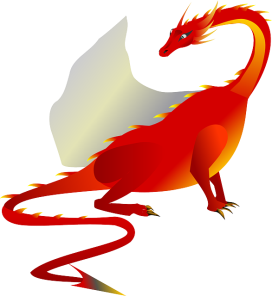 14111291114171516131018Instructions :Joue à tour de rôle avec un partenaire. Lance le dé. Ajoute 9 au nombre que tu obtiens. Mets un cube sur ce nombre. S’il y a déjà le cube d’un autre joueur, remplace-le par le tien. Si l’un de tes cubes se trouve déjà sur ce nombre, empile un deuxième cube dessus pour « bloquer » cet emplacement. Le joueur qui utilise tous ses cubes en premier gagne !Instructions :Joue à tour de rôle avec un partenaire. Lance le dé. Ajoute 9 au nombre que tu obtiens. Mets un cube sur ce nombre. S’il y a déjà le cube d’un autre joueur, remplace-le par le tien. Si l’un de tes cubes se trouve déjà sur ce nombre, empile un deuxième cube dessus pour « bloquer » cet emplacement. Le joueur qui utilise tous ses cubes en premier gagne !Instructions :Joue à tour de rôle avec un partenaire. Lance le dé. Ajoute 9 au nombre que tu obtiens. Mets un cube sur ce nombre. S’il y a déjà le cube d’un autre joueur, remplace-le par le tien. Si l’un de tes cubes se trouve déjà sur ce nombre, empile un deuxième cube dessus pour « bloquer » cet emplacement. Le joueur qui utilise tous ses cubes en premier gagne !Instructions :Joue à tour de rôle avec un partenaire. Lance le dé. Ajoute 9 au nombre que tu obtiens. Mets un cube sur ce nombre. S’il y a déjà le cube d’un autre joueur, remplace-le par le tien. Si l’un de tes cubes se trouve déjà sur ce nombre, empile un deuxième cube dessus pour « bloquer » cet emplacement. Le joueur qui utilise tous ses cubes en premier gagne !Instructions :Joue à tour de rôle avec un partenaire. Lance le dé. Ajoute 9 au nombre que tu obtiens. Mets un cube sur ce nombre. S’il y a déjà le cube d’un autre joueur, remplace-le par le tien. Si l’un de tes cubes se trouve déjà sur ce nombre, empile un deuxième cube dessus pour « bloquer » cet emplacement. Le joueur qui utilise tous ses cubes en premier gagne !Instructions :Joue à tour de rôle avec un partenaire. Lance le dé. Ajoute 9 au nombre que tu obtiens. Mets un cube sur ce nombre. S’il y a déjà le cube d’un autre joueur, remplace-le par le tien. Si l’un de tes cubes se trouve déjà sur ce nombre, empile un deuxième cube dessus pour « bloquer » cet emplacement. Le joueur qui utilise tous ses cubes en premier gagne !Matériel :Un dé à 9 faces10 cubes d’une couleur10 cubes d’une autre couleurMatériel :Un dé à 9 faces10 cubes d’une couleur10 cubes d’une autre couleur1191413141091213121011Instructions :Joue à tour de rôle avec un partenaire. Lance le dé. Ajoute 8 au nombre que tu obtiens. Mets un cube sur ce nombre. S’il y a déjà le cube d’un autre joueur, remplace-le par le tien. Si l’un de tes cubes se trouve déjà sur ce nombre, empile un deuxième cube dessus pour « bloquer » cet emplacement. Le joueur qui utilise tous ses cubes en premier gagne !Instructions :Joue à tour de rôle avec un partenaire. Lance le dé. Ajoute 8 au nombre que tu obtiens. Mets un cube sur ce nombre. S’il y a déjà le cube d’un autre joueur, remplace-le par le tien. Si l’un de tes cubes se trouve déjà sur ce nombre, empile un deuxième cube dessus pour « bloquer » cet emplacement. Le joueur qui utilise tous ses cubes en premier gagne !Instructions :Joue à tour de rôle avec un partenaire. Lance le dé. Ajoute 8 au nombre que tu obtiens. Mets un cube sur ce nombre. S’il y a déjà le cube d’un autre joueur, remplace-le par le tien. Si l’un de tes cubes se trouve déjà sur ce nombre, empile un deuxième cube dessus pour « bloquer » cet emplacement. Le joueur qui utilise tous ses cubes en premier gagne !Instructions :Joue à tour de rôle avec un partenaire. Lance le dé. Ajoute 8 au nombre que tu obtiens. Mets un cube sur ce nombre. S’il y a déjà le cube d’un autre joueur, remplace-le par le tien. Si l’un de tes cubes se trouve déjà sur ce nombre, empile un deuxième cube dessus pour « bloquer » cet emplacement. Le joueur qui utilise tous ses cubes en premier gagne !Instructions :Joue à tour de rôle avec un partenaire. Lance le dé. Ajoute 8 au nombre que tu obtiens. Mets un cube sur ce nombre. S’il y a déjà le cube d’un autre joueur, remplace-le par le tien. Si l’un de tes cubes se trouve déjà sur ce nombre, empile un deuxième cube dessus pour « bloquer » cet emplacement. Le joueur qui utilise tous ses cubes en premier gagne !Instructions :Joue à tour de rôle avec un partenaire. Lance le dé. Ajoute 8 au nombre que tu obtiens. Mets un cube sur ce nombre. S’il y a déjà le cube d’un autre joueur, remplace-le par le tien. Si l’un de tes cubes se trouve déjà sur ce nombre, empile un deuxième cube dessus pour « bloquer » cet emplacement. Le joueur qui utilise tous ses cubes en premier gagne !Matériel :Un dé à 6 faces10 d’une couleur10 cubes d’une autre couleurMatériel :Un dé à 6 faces10 d’une couleur10 cubes d’une autre couleur1411128111417151613109Instructions :Joue à tour de rôle avec un partenaire. Lance le dé. Ajoute 8 au nombre que tu obtiens. Mets un cube sur ce nombre. S’il y a déjà le cube d’un autre joueur, remplace-le par le tien. Si l’un de tes cubes se trouve déjà sur ce nombre, empile un deuxième cube dessus pour « bloquer » cet emplacement. Le joueur qui utilise tous ses cubes en premier gagne !Instructions :Joue à tour de rôle avec un partenaire. Lance le dé. Ajoute 8 au nombre que tu obtiens. Mets un cube sur ce nombre. S’il y a déjà le cube d’un autre joueur, remplace-le par le tien. Si l’un de tes cubes se trouve déjà sur ce nombre, empile un deuxième cube dessus pour « bloquer » cet emplacement. Le joueur qui utilise tous ses cubes en premier gagne !Instructions :Joue à tour de rôle avec un partenaire. Lance le dé. Ajoute 8 au nombre que tu obtiens. Mets un cube sur ce nombre. S’il y a déjà le cube d’un autre joueur, remplace-le par le tien. Si l’un de tes cubes se trouve déjà sur ce nombre, empile un deuxième cube dessus pour « bloquer » cet emplacement. Le joueur qui utilise tous ses cubes en premier gagne !Instructions :Joue à tour de rôle avec un partenaire. Lance le dé. Ajoute 8 au nombre que tu obtiens. Mets un cube sur ce nombre. S’il y a déjà le cube d’un autre joueur, remplace-le par le tien. Si l’un de tes cubes se trouve déjà sur ce nombre, empile un deuxième cube dessus pour « bloquer » cet emplacement. Le joueur qui utilise tous ses cubes en premier gagne !Instructions :Joue à tour de rôle avec un partenaire. Lance le dé. Ajoute 8 au nombre que tu obtiens. Mets un cube sur ce nombre. S’il y a déjà le cube d’un autre joueur, remplace-le par le tien. Si l’un de tes cubes se trouve déjà sur ce nombre, empile un deuxième cube dessus pour « bloquer » cet emplacement. Le joueur qui utilise tous ses cubes en premier gagne !Instructions :Joue à tour de rôle avec un partenaire. Lance le dé. Ajoute 8 au nombre que tu obtiens. Mets un cube sur ce nombre. S’il y a déjà le cube d’un autre joueur, remplace-le par le tien. Si l’un de tes cubes se trouve déjà sur ce nombre, empile un deuxième cube dessus pour « bloquer » cet emplacement. Le joueur qui utilise tous ses cubes en premier gagne !Matériel Un dé à 9 faces10 cubes d’une couleur10 cubes d’une autre couleurMatériel Un dé à 9 faces10 cubes d’une couleur10 cubes d’une autre couleur